1P Week at a Glance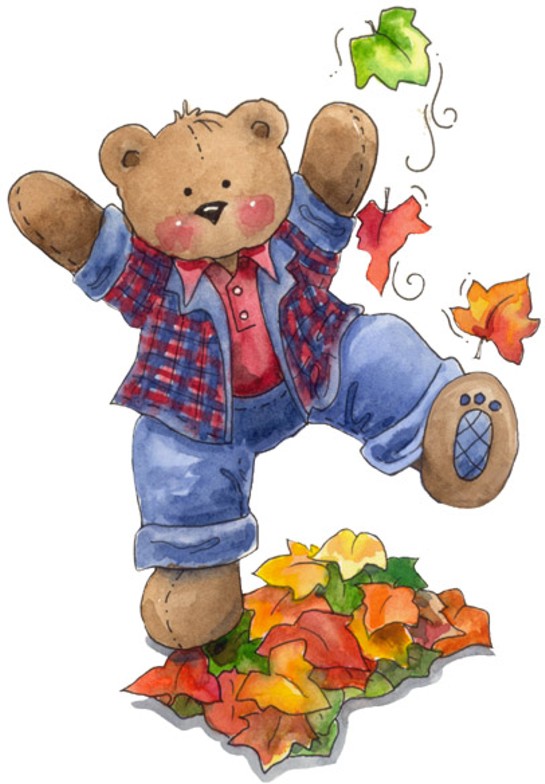 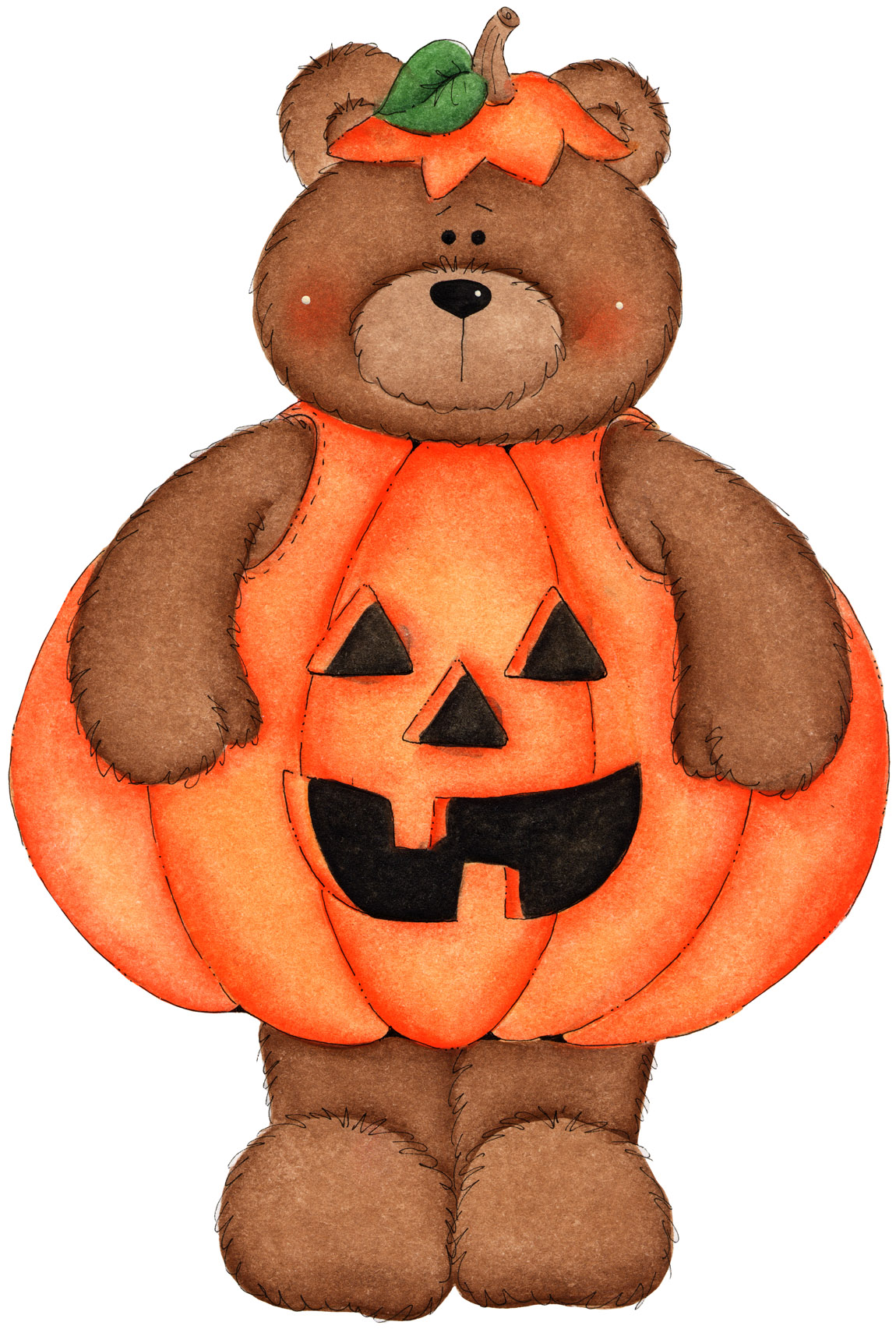                                                      Week of 10/7-10/11Word Work:  New word wall words: all, an, day, see, soWord Focus: Handwriting/ “at family”Reader’s Workshop:  Launch/Reading Strategies – Wrap upFocuses Include:Reading with partnersDecoding strategiesTalking pointsReading with fluencyWriter’s Workshop:  Launch/Small MomentsFocuses Include:Weekend NewsParts of a story – beginning, middle, endMath Workshop: Launch –Addition StrategiesMaking 10 with 3 addendsUsing the math rack to add up to 20